AppendixDescriptive statisticsTable A1a: Number of reports per countryTable A1b: Number of reports per yearTable A1c: Number of reports per country and yearFigure A1. Relative share of words related to “Economy” per year 1999-2012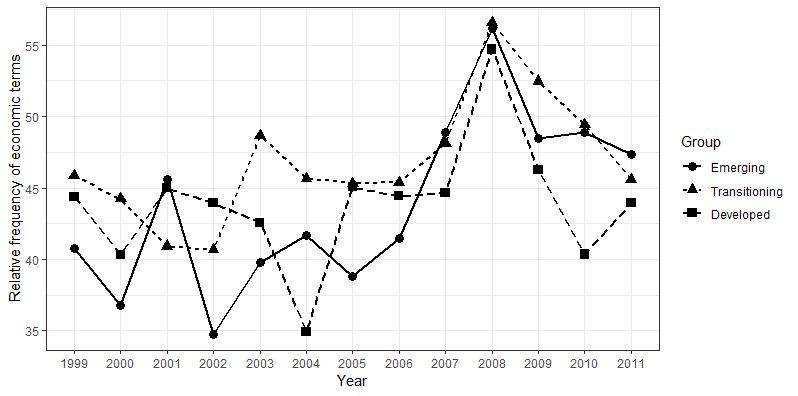 Figure A2. Relative share of words related to “Fiscal” per year 1999-2012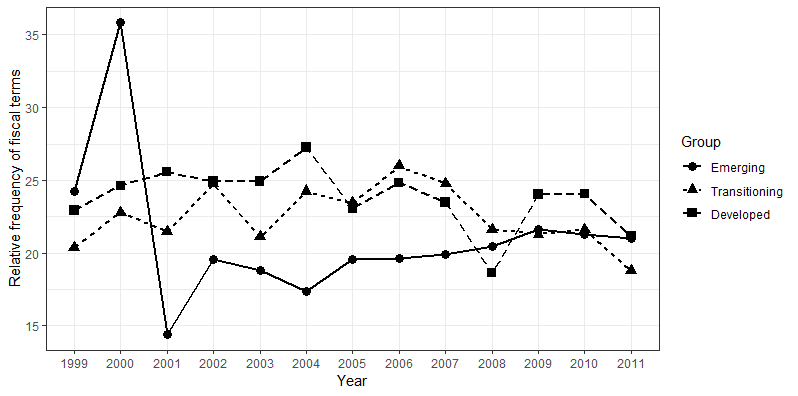 Figure A3. Relative share of words related to “Politics” per year 1999-2012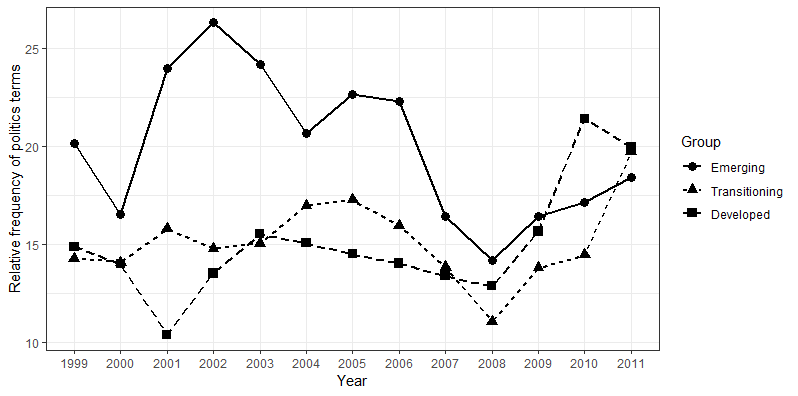 Figure A4. Relative share of words related to “Policy” per year 1999-2012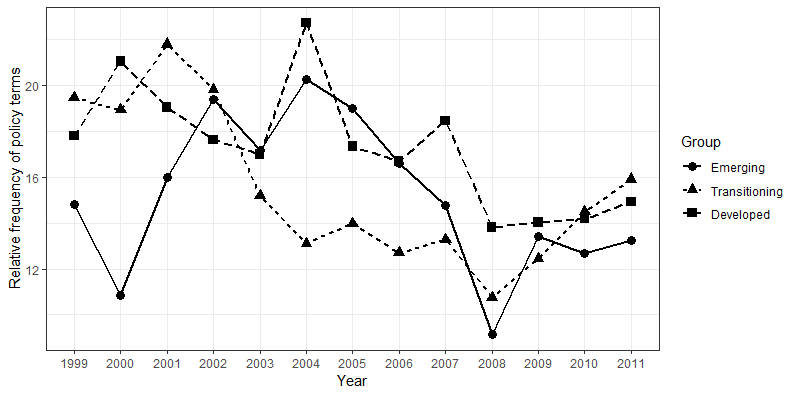 Figure A5: Boxplots of politics as a share of terms (excluding neutral) by country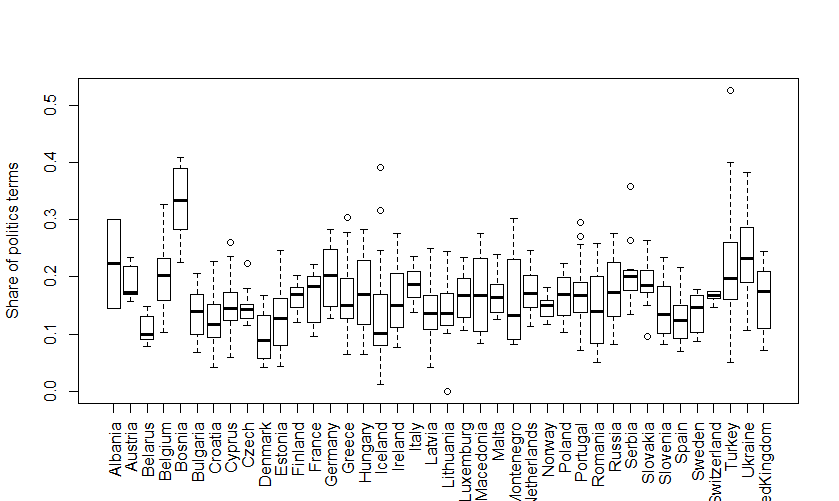 Figure A6: Boxplots of politics as a share of terms (excluding neutral) by country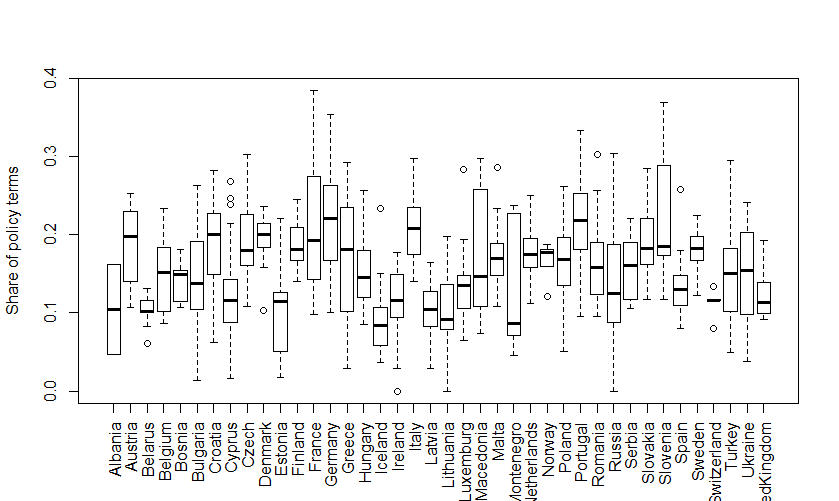 Models for economics and fiscal termsTable A2. Results of the Linear Mixed Effects Models for economics and fiscal terms*** p<0.001, ** p<0.01, * p<0.05 1 Country groups are developed/transitioning/emerging. 2 Periods are before/during/after the financial crisis. Coefficients are unstandardized. Standard errors are in parentheses. P-values are estimated using the Satterthwaite approximation. Analysis includes 635 reports across 40 countries.Estimated marginal means for politics and policyTable A3. Estimated marginal means based on Models 2 and 4 in Table 2The confidence intervals presented here are those displayed in Figures 3 and 4 in the article. Degrees of Freedom are calculated using the Kenward-Roger method.Models for using absolute word count as dependent variableTable A4. Results of the Linear Mixed Effects Models measuring the dependent variable through absolute word count*** p<0.001, ** p<0.01, * p<0.05 1 Country groups are developed/transitioning/emerging. 2 Periods are before/during/after the financial crisis. Coefficients are unstandardized. Standard errors are in parentheses. P-values are estimated using the Satterthwaite approximation. Analysis includes 635 reports across 40 countries. Figure A7 . : Percentage of economics terms by time period and country groups, 1999-2012 (Estimated marginal means based on economics model above)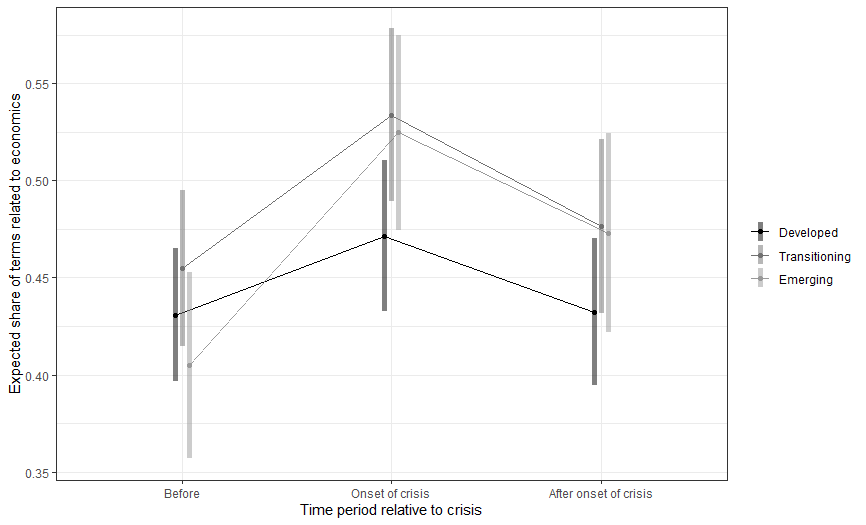 Figure A8: Percentage of fiscal terms by time period and country groups, 1999-2012 (Estimated marginal means based on fiscal model above)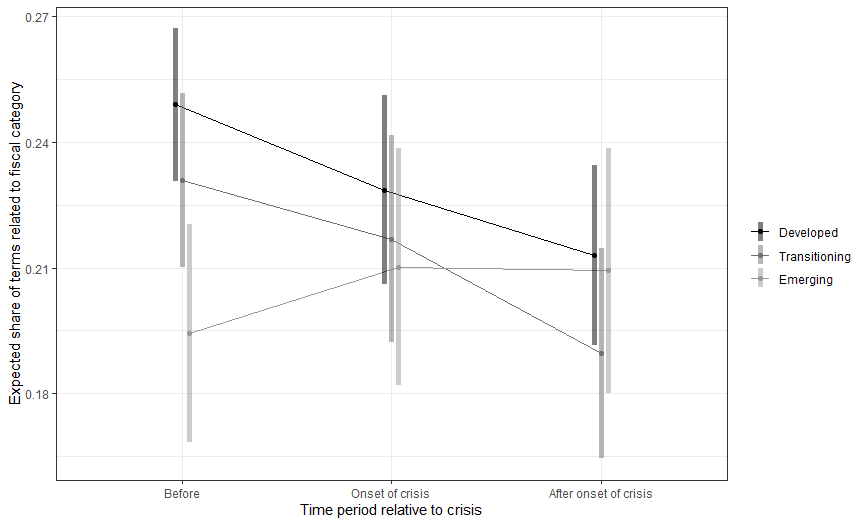 Models including neutral termsWe do not detect any variation in the share of neutral terms across the variables of interest, as shown in Figure A8-A10 below. Therefore, we calculated shares for the main analysis excluding neutral words. The analysis below replicates our analysis in the paper, but the dependent variables are calculated as a share of all terms analyzed including neutral terms. The substantive results are largely similar and the major conclusions of the paper are supported. Figure A9: Boxplots of share of neutral terms by country group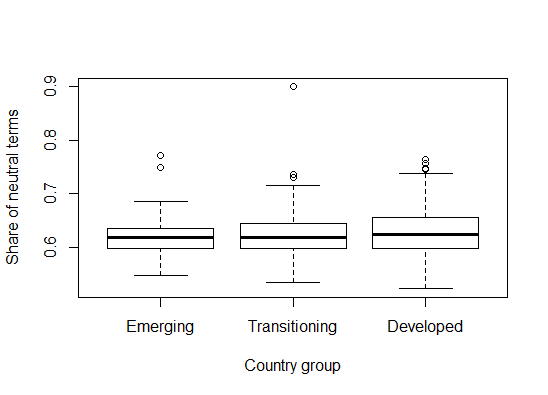 Figure A10: Boxplots of share of neutral terms by rating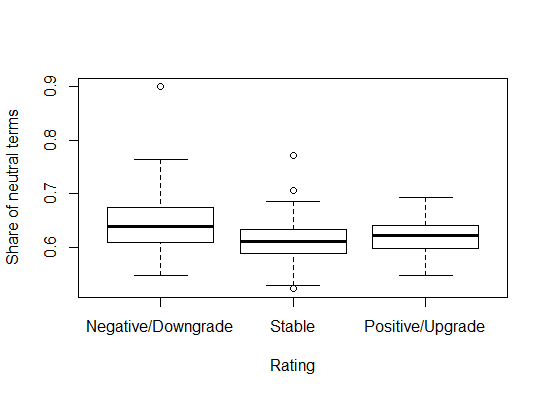 Figure A11: Boxplots of share of neutral terms by time period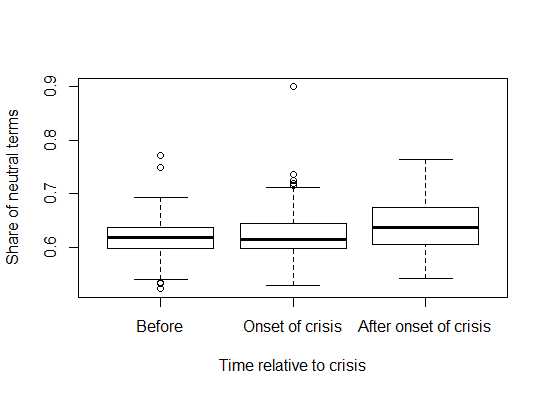 Table A5. Results of the Linear Mixed Effects Models including neutral terms when calculating shares*** p<0.001, ** p<0.01, * p<0.05 1 Country groups are developed/transitioning/emerging. 2 Periods are before/during/after the financial crisis. Coefficients are unstandardized. Standard errors are in parentheses. P-values are estimated using the Satterthwaite approximation. Analysis includes 635 reports across 40 countries. We did not control for length of report in these models.Test for variation within the Eurozone groupThe results in paper detect increased focus on politics within developed countries. In the context of the Eurozone crisis, we examine whether the effect is driven by periphery countries within the EU. We detect no meaningful difference between Eurozone core and periphery countries. Therefore the heightened attention to politics within developed countries is broader than specific reactions to the Eurozone crisis in periphery countries. This robustness check reinforces the clear finding that discussion of politics escalated in developed countries after the crisis.Table A6. Results of the Linear Mixed Effects Models for Eurozone countriesComparing Core and Periphery*** p<0.001, ** p<0.01, * p<0.05  Country groups are core/periphery as defined below. Periods are before/during/after the financial crisis. Coefficients are unstandardized. Standard errors are in parentheses. P-values are estimated using the Satterthwaite approximation. The analysis is based on 220 reports across 17 countries.Core Eurozone countries: Austria, Belgium, Finland, France, Germany, Luxemburg, the NetherlandsPeriphery Eurozone countries: Spain, Portugal, Italy, Greece, Slovenia, Slovakia, Estonia, Latvia, Lithuania, Cyprus, Malta, IrelandFigure A12: Percentage of politics terms by time period and country groups, 1999-2012 (Estimated marginal means based on politics model for Eurozone countries)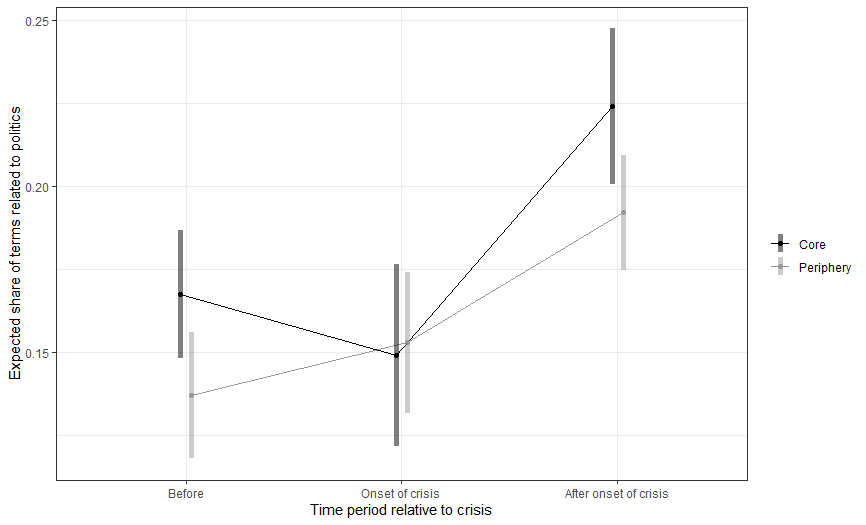 Figure A13: Percentage of policy terms by time period and country groups, 1999-2012 (Estimated marginal means based on politics model for Eurozone countries)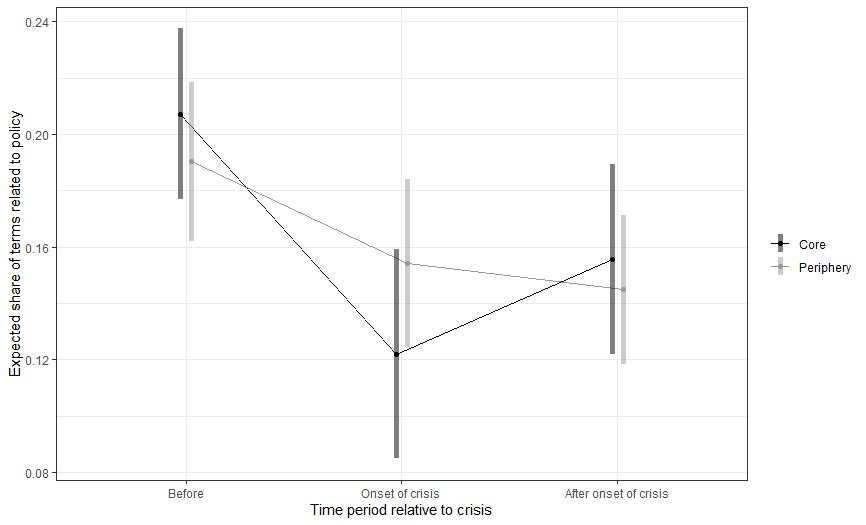 Descriptive statistics for politics and policy terms by rating decisionWe also check whether frequency of politics and policy terms varies by rating decision. We do not detect any meaningful variation across rating decisions for either variable. Figure A14: Boxplots of share of politics terms by rating decision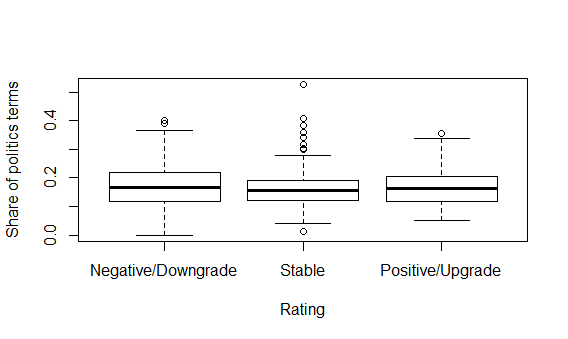 Figure A15: Boxplots of share of policy terms by rating decision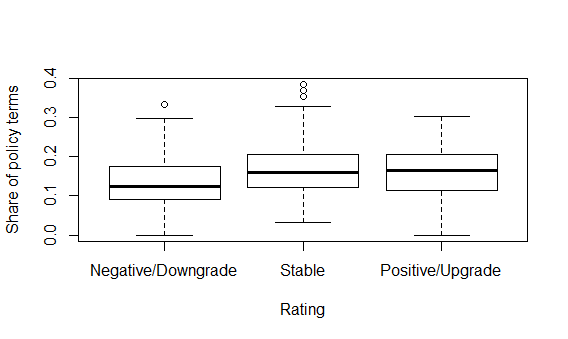 Model diagnostics from main models in paper Figure A16. Residual plot for politics model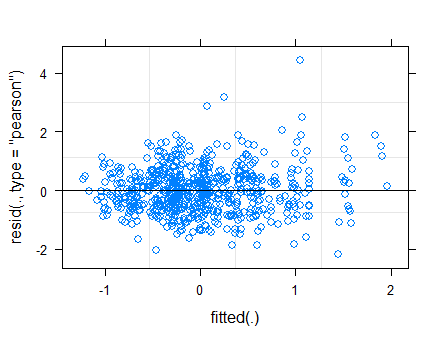 Figure A17: Q-Q plot of residuals for politics model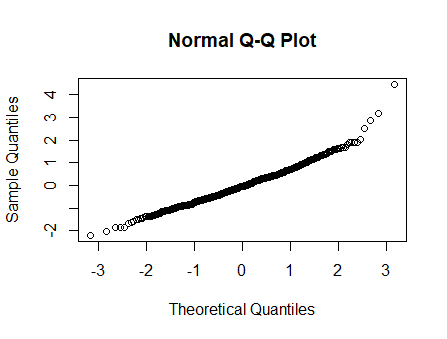 Figure A18: Residual plot for policy model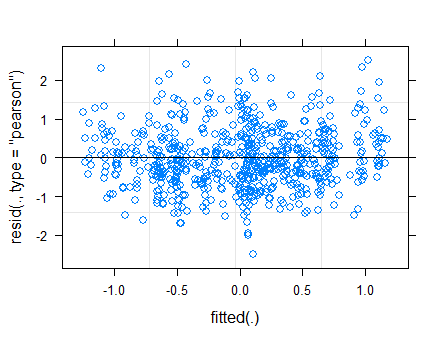 Figure A19: Q-Q plot for residuals for policy model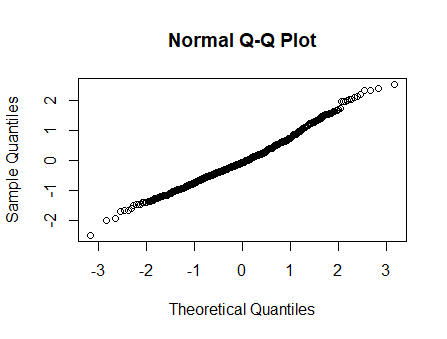 Detailed list of categories of wordsTable A7. List of words in S&P’s credit rating reports (no stop words, top 97 per cent according to frequency)CountryNumber of reports in sampleAlbania2Austria10Belarus10Belgium14Bosnia6Bulgaria17Croatia16Cyprus21Czech13Denmark12Estonia21Finland18France10Germany11Greece24Hungary24Iceland26Ireland22Italy19Latvia21Lithuania24Luxemburg9Macedonia8Malta17Montenegro6Netherlands9Norway7Poland19Portugal25Romania21Russia23Serbia11Slovakia17Slovenia13Spain18Sweden13Switzerland5Turkey35Ukraine26United Kingdom12YearNumber of reports19992820002120013320024220035720044520054320064520073820085520097220105020117420123219992000200120022003200420052006200720082009201020112012Albania00000000000110Austria01001111102011Belarus00000000122131Belgium10011111103121Bosnia00000000011121Bulgaria11112121131110Croatia10111211121211Cyprus11121301111251Czech11021111111110Denmark10111111112010Estonia01112111133231Finland11013022112121France00111101002111Germany00011121102011Greece10111211104443Hungary02021223132240Iceland10223023151330Ireland11111111104342Italy11104211102131Latvia11111111243211Lithuania12113121244110Luxemburg10012001100111Macedonia00000011112011Malta11112112111121Montenegro00000110110110Netherlands00002211001011Norway00000011101111Poland20213121131110Portugal01130412103351Romania11204121221121Russia11431221142010Serbia00000021222011Slovakia31110211021121Slovenia11111111001121Spain10112111103132Sweden11120211102010Switzerland00022000001000Turkey31652313241121Ukraine00015212234411United Kingdom00002011012311Dependent variableDependent variableEconomicsFiscalFixed effects:Country groups1 (base: Developed)Transitioning0.024(0.026)-0.018(0.014)Emerging-0.026(0.029)-0.055***(0.016)Period2 (base: Before crisis )Onset of crisis0.041**(0.131)-0.020*(0.010)After onset of crisis0.002(0.015)-0.036***(0.010)Interaction: Group*Period (base: Developed*Before crisis)Transition*Onset of crisis0.038(0.020)0.006(0.014)Emerging*Onset of crisis0.079***(0.022)0.036*(0.016)Transition*After crisis0.020(0.019)-0.005(0.013)Emerging*After crisis0.067**(0.022)0.051**(0.016)Word count of report0.000(0.000)0.000(0.000)Random effects:VarianceVarianceCountry0.0040.001Residuals0.0070.003Pseudo R-squaredMarginal (for fixed effects)0.1160.079Conditional (for entire model)0.4540.284PoliticsPoliticsPoliticsPoliticsPoliticsPoliticsCountry groupEstimated marginal meanStandard errorDegrees of freedom95% confidence interval lower bound95% confidence interval upper boundBefore crisisDeveloped0.1400.00950.00.1210.159Before crisisTransitioning0.1520.01139.50.1300.174Before crisisEmerging0.2260.01356.50.1990.252Onset of crisisDeveloped0.1550.011103.30.1330.178Onset of crisisTransitioning0.1220.01371.70.0970.147Onset of crisisEmerging0.1540.01477.80.1260.183After onset of crisisDeveloped0.2080.01187.40.1860.229After onset of crisisTransitioning0.1800.01375.70.1550.206After onset of crisisEmerging0.1810.01592.20.1520.210PolicyPolicyPolicyPolicyPolicyPolicyCountry groupEstimated marginal meanStandard errorDegrees of freedom95% confidence interval lower bound95% confidence interval upper boundBefore crisisDeveloped0.1810.00951.00.1630.199Before crisisTransitioning0.1630.01039.80.1420.183Before crisisEmerging0.1740.01357.50.1480.199Onset of crisisDeveloped0.1450.011109.30.1230.167Onset of crisisTransitioning0.1260.01274.70.1020.150Onset of crisisEmerging0.1100.01481.00.0830.138After onset of crisisDeveloped0.1480.01091.80.1270.168After onset of crisisTransitioning0.1540.01279.20.1290.178After onset of crisisEmerging0.1360.01497.10.1080.165Dependent variableDependent variableDependent variableDependent variablePoliticsPolicyEconomicsFiscalFixed effects:Country groups1 (base: Developed)Transitioning0.581(1.92)-2.12(1.53)0.275(3.05)-2.27(1.43)Emerging9.11***(2.14)-0.656(1.75)-3.51(3.43)-4.85**(1.65)Period2 (base: Before crisis )Onset of crisis0.751(1.02)-4.20***(1.11)0.277(1.78)-2.00(1.13)After onset of crisis4.16***(1.05)-6.10***(1.14)-10.2***(1.82)-7.01***(1.16)Interaction: Group*Period (base: Developed*Before crisis)Transition*Onset of crisis-2.99*(1.44)1.20(1.56)6.50**(2.49)1.85(1.60)Emerging*Onset of crisis-7.95***(1.60)-2.26(1.74)10.9***(2.77)2.98(1.77)Transition*After crisis-1.72(1.33)5.08***(1.45)10.1***(2.31)1.61(1.48)Emerging*After crisis-9.15***(1.60)2.04(1.73)18.1***(2.78)7.10***(1.76)Word count of report0.059***(0.003)0.054***(0.003)0.192***(0.005)0.087***(0.003)Random effects:VarianceVarianceVarianceVarianceCountry22.6412.255.79.88Residuals33.9740.4102.342.14Pseudo R-squaredMarginal (for fixed effects)0.4850.3200.7040.555Conditional (for entire model)0.6910.4780.8080.640Dependent variableDependent variableDependent variableDependent variablePoliticsPolicyEconomicsFiscalFixed effects:Country groups1 (base: Developed)Transitioning0.002(0.005)-0.009(0.005)0.000(0.009)-0.009(0.005)Emerging0.032***(0.006)-0.004(0.006)-0.013(0.011)-0.022***(0.006)Period2 (base: Before crisis )Onset of crisis0.002(0.003)-0.018***(0.004)0.004(0.006)-0.013**(0.004)After onset of crisis0.013***(0.004)-0.022***(0.003)-0.032**(0.006)-0.027***(0.004)Interaction: Group*Period (base: Developed*Before crisis)Transition*Onset of crisis-0.012*(0.005)0.004(0.005)0.024**(0.008)0.009(0.006)Emerging*Onset of crisis-0.029***(0.005)-0.007(0.006)0.038***(0.009)0.018**(0.006)Transition*After crisis-0.007(0.004)0.015**(0.005)0.029***(0.008)0.008(0.005)Emerging*After crisis-0.032***(0.0.005)0.006(0.006)0.049***(0.009)0.031***(0.006)Word count of report-0.000(0.000)-0.000(0.000)0.000(0.000)0.000(0.000)Random effects:VarianceVarianceVarianceVarianceCountry0.00010.00010.00050.197Residuals0.00030.00050.00110.728Pseudo R-squaredMarginal (for fixed effects)0.1740.1190.1260.105Conditional (for entire model)0.4370.3460.4140.295Dependent variableDependent variablePoliticsPolicyFixed effects:Country groups1 (base: Core)Periphery-0.031*(0.012)-0.016(0.019)Period2 (base: Before crisis )Onset of crisis-0.018(0.014)-0.085***(0.016)After onset of crisis0.057***(0.013)-0.051***(0.015)Interaction: Group*Period (base: Core*Before crisis)Periphery*Onset of crisis0.034(0.018)0.049*(0.020)Periphery*After crisis-0.001(0.015)0.049(0.020)Word count of report-0.000(0.000)-0.000(0.000)Random effects:VarianceVarianceCountry0.00030.0010Residuals0.00190.0025Pseudo R-squaredMarginal (for fixed effects)0.2320.203Conditional (for entire model)0.3210.433EconomicFiscalPoliticsPolicyNeutralaccountaccumulatedaccessionadoptabilityaccountsaccumulationadministrationadoptedableactivityassetadministrativeadoptionabsencebalanceassetsagendaagingabsorbbalancedbondagreementambitiousacceleratebalanceofpaymentsbondsarrangementassistanceacceleratedbalancesborrowingauthoritiesausterityaccelerationbankbudgetbilateralbenefitaccessbankingbudgetarycoalitionbenefitsaccompaniedbanksbudgetsconsensuschallengeaccordanceboomconsolidateconsensusbasedchallengesaccordingbuoyantconsolidationconstitutionalchallengingaccordinglybusinesscorrectioncoordinationcommitmentachievecapitacreditcorruptioncommittedachievedcapitalcreditordealcredibilityachievingcashcreditorsdecisioncredibleacrosscommercialdebtdecisionmakingcutactioncompaniesdebtorecbcutsactionscompetitivedebttogdpelectiondemographicaddedcompetitivenessdefaultelectionseffortadditionconfidencedeficitemueffortsadditionalconstructiondeficitsfederalfailaddressconsumerdisciplinefederationfailsaddressedconsumptiondistressgovernancefailureaddressingcontractexpendituregoverningguaranteeadjustcontractionexpendituresgovernmentguaranteesadjustedconvergencefiscalgovernmentshousingadjustmentcorporatefundimfimplementadjustmentscostfundingindependenceimplementationadversecostsfundsindependentimplementedaffectcrisisimbalancesinstitutionalimplementingaffectedcurrencyindebtednessinstitutionslaboraffirmcyclelendinglawliberalizationaffirmationcyclicalliabilitieslegalpackageaffirmeddeleveragingliabilitylegislationpensionaffirmingdemandlooseningmajoritypensionsagreeddepositmaastrichtmemberpillaraheaddepositsmaturingmemberspoliciesaimdepreciationmaturityministerpolicyaimeddisinflationoneoffnegotiationspolicymakersaimsdisposableprudenceoppositionpolicymakingalbeitdiversificationprudentparliamentpoorallowdiversifiedrebalancingparliamentaryprivatesectoralmostdiversityreceiptsparticipationprivatizationalonedomesticrefinancingpartiesproactivealongdownturnreservepartyprogramalongsidedynamicreservespoliticalprogramsalreadydynamicsrevenuepoliticallyprogressalsoeconomicrevenuespowerpublicalthougheconomiesrolloverpredictabilitypublicsectoramideconomyservicingpresidentialreformamongeconomysslippagereferendumreformingamountemploymentslippagesregimereformsampleenergyspendingstateregulatoryanalysisenterprisesspreadsummitresoluteanchorexchangestabilizationtalksresolutionandorexportstabilizetensionsresolveannouncedexportorientedstandbyunionrestraintannualexportssubsidieswillretirementannuallyexposuresurpluswillingnessrigiditiesanotherexternalsurplusessocialanticipatefdisustainstateownedanticipatedfinancesustainabilitystructuralaplusfinancedsustainabletaxappearsfinancestighttaxesapproachfinancialtightentransferappropriatefinancingtighteningtransfersapprovedflexibilitytrajectoryunsustainableaprilflexiblevatareasforeigncurrencywagearoundgainwagesarrearsgainswelfareassessmentgdpassignedgoodsassociatedgrossassumesgrowassuminggrowingassumptiongrowthassumptionshouseholdaughouseholdsavailabilityimbalancesavailableimportsaverageincomeaveragedincomesaveragingindustrialbackinefficientbackdropinflationbackgroundinflationarybaseinflowsbasecaseinfrastructurebasedintegratedbaselineintegrationbasisinterbankbbbinterestbbbainterestsbecomeinvestmentbecominginvestorbegininvestorsbeginningleveragebegunliquidbehindliquiditybelievelossbetterlossesbeyondlossmakingbillmacroeconomicbillionmanufacturingboardmarketbolstermarketbasedboostmarketsbringmodernbringingmodernizationbroadmonetarybroadeningmortgagebroadlynominalbroughtnonperformingbuffernonresidentbuffersnonresidentsbuildoilburdenoutflowsburdensoutputcalledoverheatingcanparentcapacitypegcareperformancecarsportfoliocasepricecategorypricescauseprivatecentralproductchanceproductivitychangeprofilechangesprofitabilitycharacterizedpropertycheckprosperityclearprosperouscloseratescloselyrecapitalizationcollectionrecapitalizecombinedrecessioncomerecovercomingrecoverscomparativelyrecoverycomparedresiliencecomparesresilientcompletionresourcescomprehensiverestructuringconriskconcernrisksconcernsrobustconcludesavingsconcludedsecuritiesconditionssecurityconsequenceserviceconsequencesservicesconsequentlysevereconservativeseverelyconsidershocksconsiderableslowdownconsiderablysubsidiariesconsistentsupplyconstraintechnologyconstrainedtourismconstrainingtradeconstrainttradingconstraintsunemploymentcontainvaluecontextvalueaddedcontingentvulnerabilitiescontinuationvulnerabilitycontinuevulnerablecontinuedwealthcontinueswealthycontinuingworkforcecontrastcontributecontributedcontributioncontributionscontrolcontrollingconverselyconvertibilitycorecorrectingcountriescountrycountryscoupledcoursecovercoveragecoveredcreatecreatingcreationcreditwatchcreditworthinesscriteriacriticalcrossbordercrucialcumulativecurrentcurrentlycushioncyprusdatadatedecdecadedecemberdeclinedeclineddecliningdecreasedeepeningdegreedelaydelayeddelaysdemonstrateddenominateddependdependencedependentdespitedetailsdeterioratedeterioratesdeterioratingdeteriorationdevelopmentdevelopmentsdifficultdifficultiesdirectdoubledowngradedownsidedownwarddrivedrivendriverdueearlierearlyeaseeasingeffecteffectiveeffectivelyeffectivenesseffectsefficienteitheremanatingenableendenjoyenoughensureentitiesentryenvironmentequalequityequivalenterodingespeciallyessentialestablishedestimateestimatedestimatesestoniaestoniaseuroeuropeeuropeaneuroseurozoneeurozoneseveneventeventuallyevidencedexacerbatedexampleexceedexcessexcludingexistingexpandexpansionexpansionaryexpectexpectationexpectationsexpectedexpectsextendextendedextentextremelyfacefacesfacilitatefacingfactfactorfactorsfallfallingfallsfarfastfasterfavorfavorablefebfigurefinlandfirstfivefixedflowsfocusfollowfollowingfootingforceforecastforecastsforeignforeseeableformforwardfourfragileframeworkfullfullyfurthermorefuturegapgasgeneralgenerategermanygivenglobalgoinggoodgradualgraduallygreatergreecegreecesgreekhalfhandhardhealthhealthyheavilyheavyheightenedheldhellenichelphelpedhighhigherhigherratedhighesthighlyhikesholdersholdingshorizonhoweverhungaryhungarysicelandicelandicicelandsimmediateimpactimplicationsimportantimproveimprovedimprovementimprovementsimprovesimprovingincludeincludesincludingincreaseincreasedincreasesincreasingincreasinglyindicatesindicatingindicatorsinfluenceinformationinherentinitialinjectionsinsufficientintendsinternationalirelandirelandsissuanceissueissuedissuerissuesitalyjanjanuaryjeopardizejoinjulyjunejustkeepkeykingdomlacklandinglargelargelylargerlargestlastlastinglatelaterlatterlatvialatviasleadleadingleadsleastledlesslevellevelslightlikelihoodlikelylimitlimitedlimitslinelinkedlithuanialithuaniaslittleloanloanslocallonglongandlongerlongertermlongstandinglongtermlowlowerloweredloweringlowestmademainmainlymaintainmaintainedmaintainingmajormakemakesmakingmanagemanagedmanagementmannermanymarchmarkedlymaterialmaterializemaymeansmeanwhilemeasuresmechanismmedianmediummediumtermmeetmeetingmembershipmethodologymidmightmillionmitigatemitigatedmitigatingmixmoderatemoderationmodestmomentummonthmonthsmoreovermountingmovemuchmultilateralnarrownarrowingnationalnaturalnaturenearnearlyneartermnecessaryneedneededneedsnegativenetneverthelessnewnextnonsovereignnotchnotchesnotenotwithstandingnovnovembernownumberobligationsoccuroctoctoberofficialoffsetoffsettingoneonehalfoneinthreeongoingopenoperatingoperationaloperationsopinionoptimisticorderoutcomeoutcomesoutlookoutstandingoverallowingpacepaperpartpartialparticularparticularlypartlypartnerspastpathpaypaymentpaymentspeakpeerspersistpersistentplaceplacedplacementplacingplannedplanspluspointpointspolandpoorspopulationportugalportugalspossiblepossiblypostpotentialpotentiallypresentpressurepressurespreventpreviouspreviouslyprimarilyprimaryprimeprincipalpriorproblemsproceedsprocessprojectprojectedprojectionsprojectsprolongedpromptedproportionproposedprospectprospectsprotractedproveprovideprovidedprovidesprovidingpublishedpursuepushputputtingqualityquarterquicklyraiseraisedraisingrangerapidrapidlyrateratedratherratingratingsratingsdirectratiorationaleratiosreachreachedreachingrealrecentrecentlyrecognitionrecordreducereducedreducesreducingreductionreductionsreflectreflectedreflectingreflectsregardregardingregionregionalrelatedrelatingrelativerelativelyrelianceremainremainderremainedremainingremainsremovedrenewedrepublicrepublicsrequirerequiredrequirementrequirementsrescueresearchrespectivelyresponseresponsesrestorerestrictingresultresultedresultingresultsreturnreversalreversereversingreviewreviserevisedrevisingrevisionriserisenrisingroleromaniaromaniasroomrulerulesrunrunuprussiarussianrussiassaidscalescenarioscenariosscheduledscopescorescoressecondsectorsectorssecureseeseenseniorsensitivesentimentseptseptembersetseveralsharesharpsharplysheetsheetsshiftshortshorttermsidesignificantsignificantlysignssimilarsimilarlysincesituationsizablesizeslightlyslowslowedslowerslowingslowlysmallsocalledsolidsomewhatsoonsoundsourcesourcessovereignsovereignsspainspecificallystabilitystabilizingstablestancestandardstandardsstandingstartstartedstatedstatementsstatesstatussteadilysteadystemstemmingstemsstepstillstimulusstockstrainstrategystrengthstrengthenstrengthenedstrengtheningstrengthsstressstrongstrongerstrongeststructurestructuressubduedsubjectsubsequentsubstantialsubstantiallysuccesssuccessfulsuccessfullysuddensuffersufficientsuggestsupportsupportedsupportingsustainedswedensystemsystemstackletaketakentakingtargettargetedtargetstemporarytermtermsthanksthereaftertherebythereforethinkthirdthoughthreethroughoutthustightertimetimelytimestodaytogethertotaltowardtracktransitiontrendtrendsturkeyturkeysturkishturmoilturntwoukraineukrainesultimatelyuncertainuncertaintiesuncertaintyunchangedunderlyingundermineunderminedunderminingunderpinunderpinnedunderpinningunderwayunlessunlikelyunsecuredunwindupcomingupdateupgradeuponupwardusableusevariousversusviaviewvirtuallywayweakweakenweakenedweakeningweakensweakerweaknessweaknessesweatherwebbasedweighwellwidenwidenedwideningwithinwithoutworldworsenworseningyearyearendyearsyet